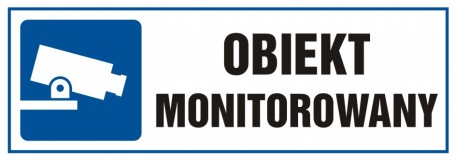 Klauzula informacyjna – monitoring wizyjny w Szkole  Podstawowej nr 76 im. 13 Dywizji Piechoty Strzelców Kresowych w Warszawiezgodnie z art. 2 i art. 3 rozporządzenia Parlamentu Europejskiego i Rady (UE) 2016/679 z dnia 27 kwietnia 2016 r.  sprawie ochrony osób fizycznych w związku z przetwarzaniem danych osobowych i w sprawie swobodnego przepływu takich danych oraz uchylenia dyrektywy 95/46/WE (dalej: „RODO”) informujemy, że:Administratorem danych osobowych przetwarzanych w związku z funkcjonowaniem monitoringu wizyjnego jest Szkoła Podstawowa nr 76 im. 13 Dywizji Piechoty Strzelców Kresowych w Warszawie z siedzibą: ul. Poezji 5,                     04-994 Warszawa.Podstawą prawną przetwarzania Państwa danych osobowych jest ustawa o ochronie danych osobowych z dnia 10 maja 2018 r. (Dz. U. 2018 poz. 1000), gdzie prawnie uzasadnionym interesem jest bezpieczeństwo osób, mienia oraz dobre imię administratora danych osobowych.Monitoring obejmuje korytarze w budynku oraz teren wokół Szkoły Podstawowej nr 76.Zapisy z monitoringu będą przechowywane przez administratora budynku przez okres 14 dni.Osoba zarejestrowana przez system monitoringu ma prawo dostępu do danych osobowych oraz ograniczenia przetwarzania.Osobie zarejestrowanej przez system monitoringu przysługuje prawo wniesienia skargi do Prezesa Urzędu Ochrony Danych Osobowych.